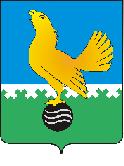 Ханты-Мансийский автономный округ-Юграмуниципальное образованиегородской округ город Пыть-ЯхАДМИНИСТРАЦИЯ ГОРОДАП О С Т А Н О В Л Е Н И ЕОт 25.12.2017									№ 352-паО внесении изменений в постановление администрации города  от 30.06.2014 № 139-па«Об утверждении Положения отерриториальной комиссии поделам несовершеннолетних изащите их прав при администрациигорода Пыть-Яха»( в ред. от 16.02.2015 № 23-па,от 09.10.2015 № 286-па, от 29.07.2016 № 191-па,от 27.07.2017 № 218-па)	В  целях приведения Положения о территориальной комиссии по делам несовершеннолетних и защите их прав в соответствие с  законодательством Российской Федерации и законодательством субъекта Российской Федерации,    внести в постановление администрации  города  от 30.06.2014 № 139-па «Об утверждении Положения о территориальной комиссии по делам несовершеннолетних и защите их прав при администрации города Пыть-Яха» следующие изменения:	1. В приложении № 1 к постановлению:Подпункт 2.4 пункта 2 изложить в следующей редакции:	«2.4. Выявление и пресечение случаев вовлечения несовершеннолетних в совершение преступлений, других противоправных и (или) антиобщественных действий, а также случаев склонения их к суицидальным действиям».Дополнить разделом 8 следующего содержания:	«Раздел 8. Отчеты территориальной комиссии.1. Территориальная комиссия формирует отчеты:- о правонарушениях и преступлениях совершенных несовершеннолетними на территории муниципального образования, в том числе по реализации профилактических мероприятий (ежеквартально);- о расходовании субвенции, предоставляемой из бюджета автономного округа для реализации государственного полномочия по созданию и осуществлению деятельности комиссии по делам несовершеннолетних и защите их прав (ежеквартально);- о статистических показателях территориальной комиссии по делам несовершеннолетних и защите их прав (один раз в полугодие);- о положении детей на территории муниципального образования (один раз в год).2. Отчеты (кроме отчета о расходовании субвенции) рассматриваются на заседании территориальной комиссии.3. Отчеты направляются в комиссию по делам несовершеннолетних и защите их прав при Правительстве ХМАО-Югры в сроки, установленные в постановлениях Окружной комиссии.». Отделу по наградам, связям с общественными организациями и СМИ управления делами (О.В. Кулиш) опубликовать постановление в печатном средстве массовой информации «Официальный вестник».Отделу по информационным ресурсам (А.А. Мерзляков) разместить постановление на официальном сайте  администрации города в сети Интернет.Настоящее постановление вступает в силу после его официального опубликования.Контроль за выполнением постановления возложить на заместителя главы города Золотых А.П.Глава города Пыть-Яха							     О.Л. Ковалевский